样本①：证   明×××同志，性别，身份证号码：××××××××××。已于××××年×月，在我处申请了××××（资格种类、学科）教师资格认定，现已通过各环节考试测试，成绩合格，符合认定条件，其教师资格证书正在办理之中。教师资格证号：××××（当地教师资格认定机构公章）   ××××年×月×日           样本②：单位同意报考证明            同志（身份证号：                 ）是我单位               教师（在编教师、特岗教师），其人事档案现在在              单位            （全日制普通高校毕业生、非全日制普通高校毕业生），服务期已满      年（在编教师满五年、特岗教师未转正满三年）经研究，同意其参加2020年江西省中小学教师招聘考试。若该同志能被录用，我单位将配合有关单位办理其档案、工资、党团关系的移交手续。     特此证明。 单位（盖章）：               ××××年×月×日      样本③：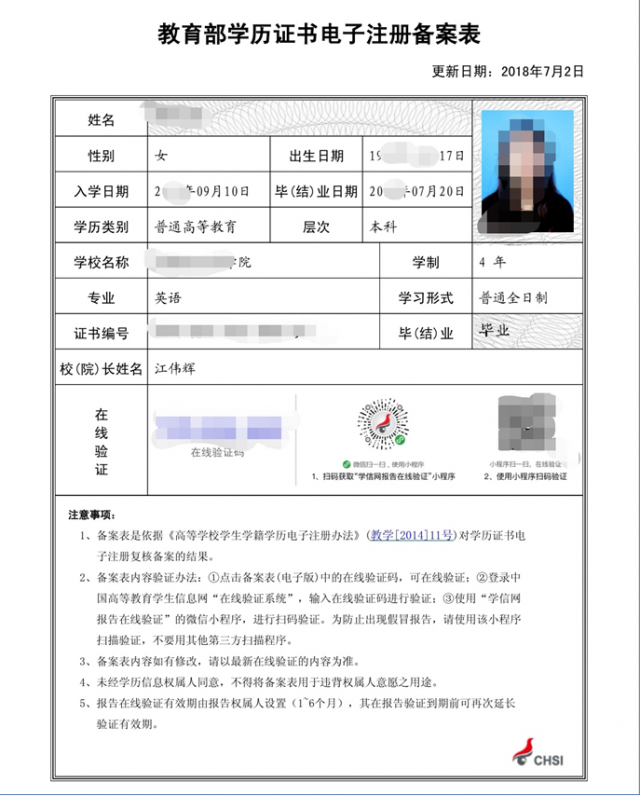 